https://www.irk.kp.ru/daily/26816.5/3852881/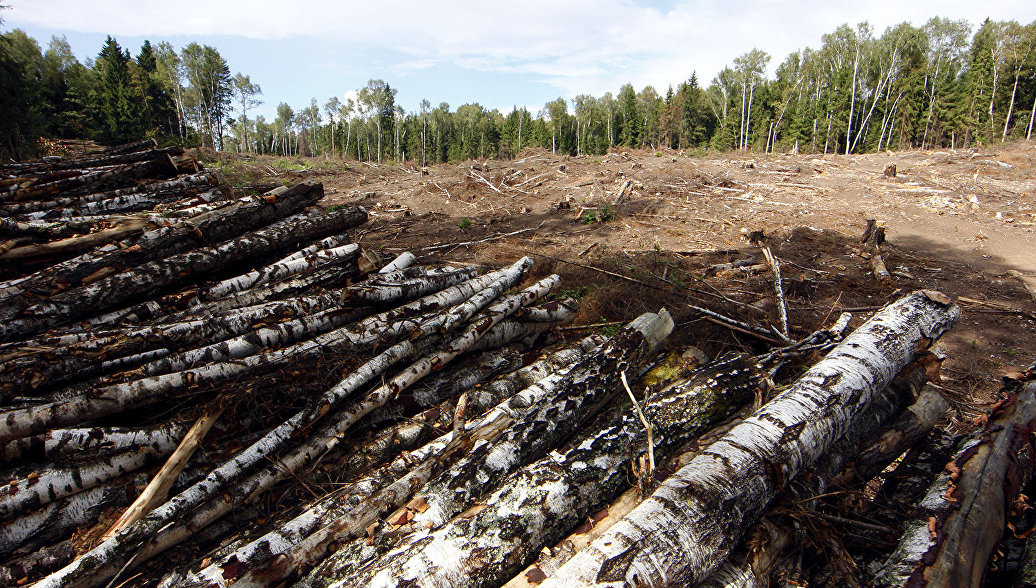 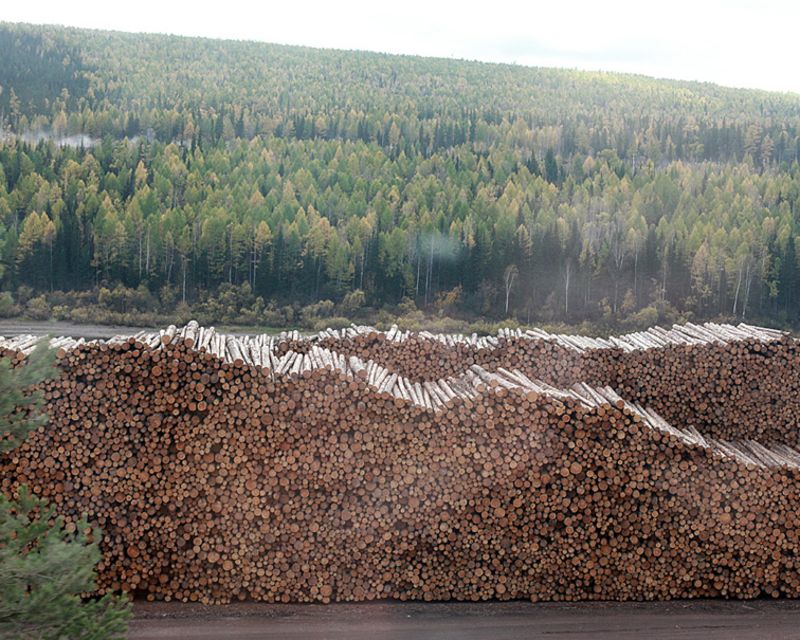 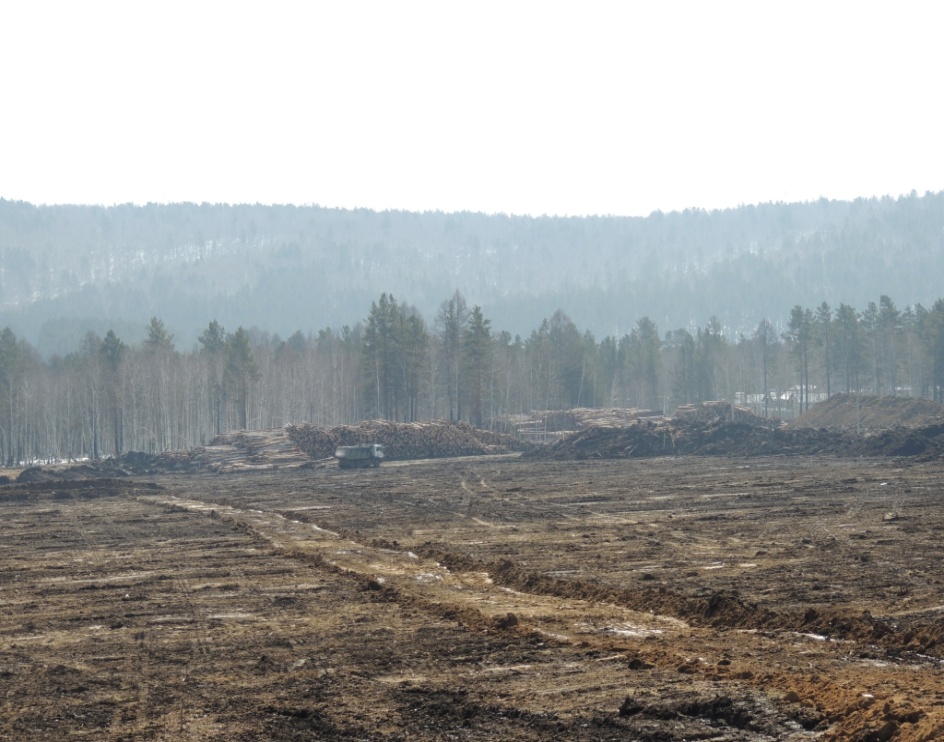 